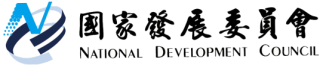 國家發展委員會 回應稿針對部分團體質疑示範區政策之回應[詹方冠/國家發展委員會產業發展處處長，電話：02-2316-5850]103年5月14日部分團體5月14日提出示範區政策的8項疑義，皆與事實不符，本會之澄清內容如後附表，並說明如下。一、政府持續提升糧食自給率，且沒有鬆綁MIT規定—為確保國家糧食安全，政府已從生產面（如農地復耕）及消費面（如地產地消）提升糧食自給率，期於2020年達成糧食自給率提升為40%之目標。—農產品如需掛上MIT，仍需依「原產地證明書及加工證明書管理辦法」辦理，沒有任何鬆綁。二、新設示範區環評審查均依現行規定辦理—配合立法院召開5場公聽會，新設示範區已刪除環評審查「平行」與「聯席審查」之規定，均依現行規定辦理。三、保育類野生動物活體輸出入限縮為「觀賞水族動物」—配合立法院召開5場公聽會，保育類野生動物活體輸出入，已限縮為「觀賞水族動物」。且進口之觀賞水族動物未經農委會同意，也不得流出示範區。四、示範區未開放任何大陸人士來臺工作—示範區並未開放任何大陸人士來臺工作。—大陸專業人士於示範區商務居留，須由一定規模以上的示範事業始可申請，且仍有資格門檻等相關限制，將於特別條例通過後於子法訂定。五、示範區推動國際醫療有助於充裕健保財源—自費醫療並非「階級化」，而是提供醫療服務的「差異化」，亦不得使用健保，不影響國人就醫權益。—國際醫療專辦機構須提撥一定比率的特許費挹注健保，有助於充裕健保財源。六、示範區租稅獎勵是擴大稅基；也不會造成屯地炒作—示範區租稅獎勵是在創造原先不存在的商業機會，擴大稅基，而非在現有的租稅基礎上減稅，且依據稅式支出評估，租稅淨效益介於新臺幣0.29~1.45億元。—為防止屯地炒作，既有園區土地依原土地租售規定辦理，新設示範區亦有規定：核定後、開發前，2年內禁止土地所有權移轉；區內私有土地如要轉售、轉租，應經管理機關核准。未依規定使用可由管理機關照價收買。七、教育創新是提升國內辦學品質—示範區讓國內大學與國外績優大學合作辦學，是提升國內辦學品質。—國內外大學的合作案，須經過教育部嚴謹審查，不會驟然擴大辦理或流於浮濫。八、管制性大陸產品不得流入國內市場—加工後的管制性大陸產品如仍屬管制品，須全數外銷，不得流入國內市場。—如轉型為依法可輸入的品項，仍須課徵關稅、營業稅、貨物稅等進口稅費才可內銷。部份團體針對示範區所提8項疑慮之澄清項次領 域疑  慮本  會  說  明1農業影響糧食安全及破壞MIT品牌政府已從生產面（如農地復耕）及消費面（如地產地消）提升糧食自給率；農產品如需掛上MIT，仍需依「原產地證明書及加工證明書管理辦法」辦理，沒有任何鬆綁。2環保規避環評限制新設示範區已刪除環評審查「平行」與「聯席審查」之規定，均依現行規定辦理。3動物保育開放保育類野生動物買賣保育類野生動物活體輸出入，已限縮為「觀賞水族動物」。且進口之觀賞水族動物未經農委會同意，也不得流出示範區。4勞動濫用中國籍專業人士，影響勞工權益示範區並未開放任何大陸人士來臺工作；且大陸專業人士商務居留仍有資格門檻等相關限制。5醫療醫療階級化、衝擊健保資源分配自費醫療並非「階級化」，而是提供醫療服務的「差異化」，亦不得使用健保，不影響國人就醫權益；且國際醫療專辦機構之盈餘須挹注健保，充裕健保財源。6稅制產生稅收損失、造成屯地炒作示範區租稅獎勵是在創造原先不存在的商業機會，擴大稅基，而非在現有的租稅基礎減稅。依據稅式支出評估，租稅淨效益介於新臺幣0.29~1.45億元。另既有園區之土地依原土地租售規定辦理，新設示範區亦訂有相關規定（如2年禁止轉讓等），杜絕屯地炒作。7教育教育商品化示範區讓國內大學與國外績優大學合作辦學，是提升辦學品質。且國內外大學的合作案，須經過教育部嚴謹審查，不會驟然擴大辦理或流於浮濫。8兩岸全面開放大陸產品零關稅加工後的管制性大陸產品如仍屬管制品，須全數外銷，不得流入國內市場。如轉型為依法可輸入的品項，仍須課徵關稅、營業稅、貨物稅等進口稅費才可內銷。